CHAPTER 5 - HOMEWORK AND REVIEW EXAMPLES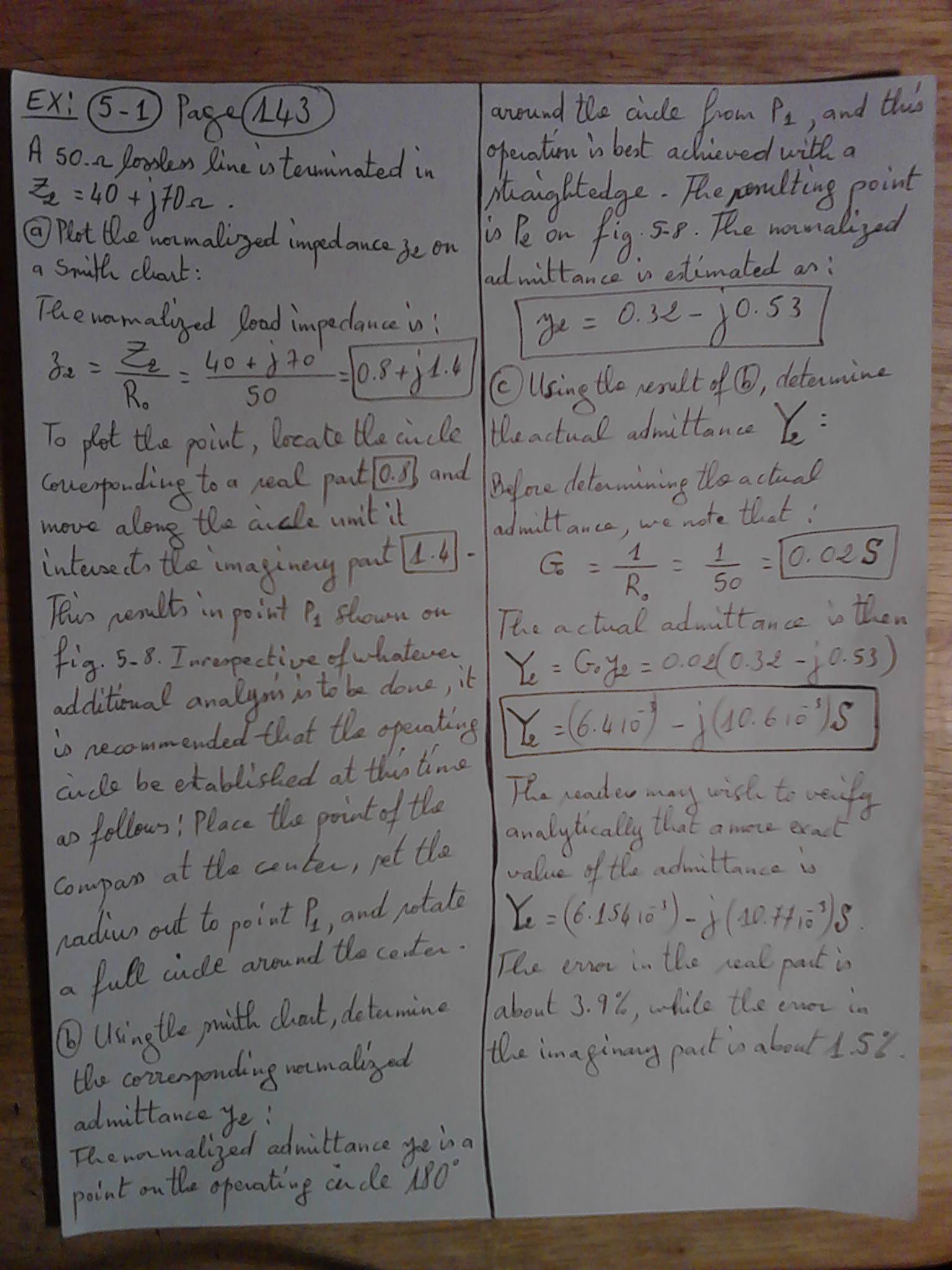 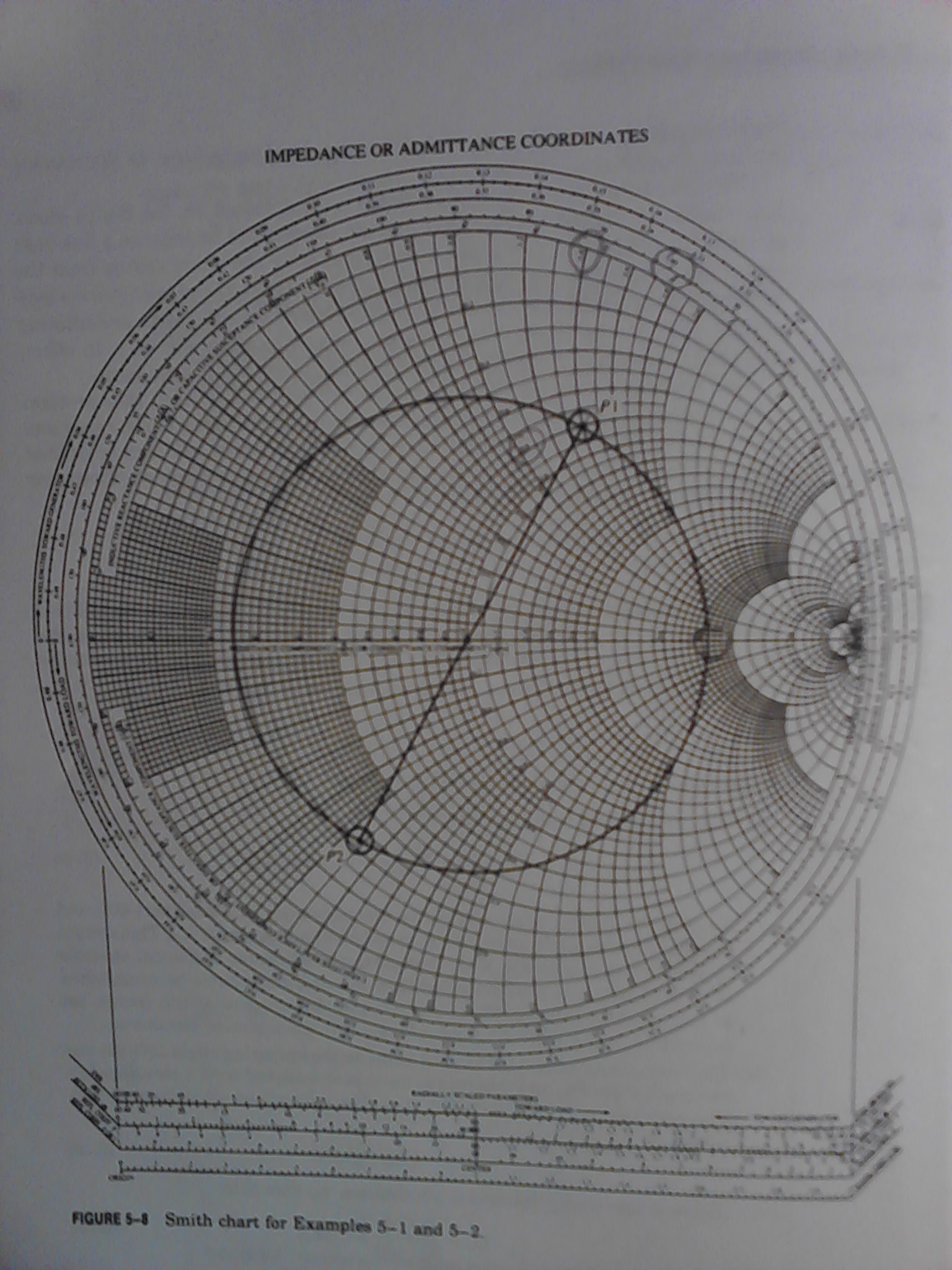 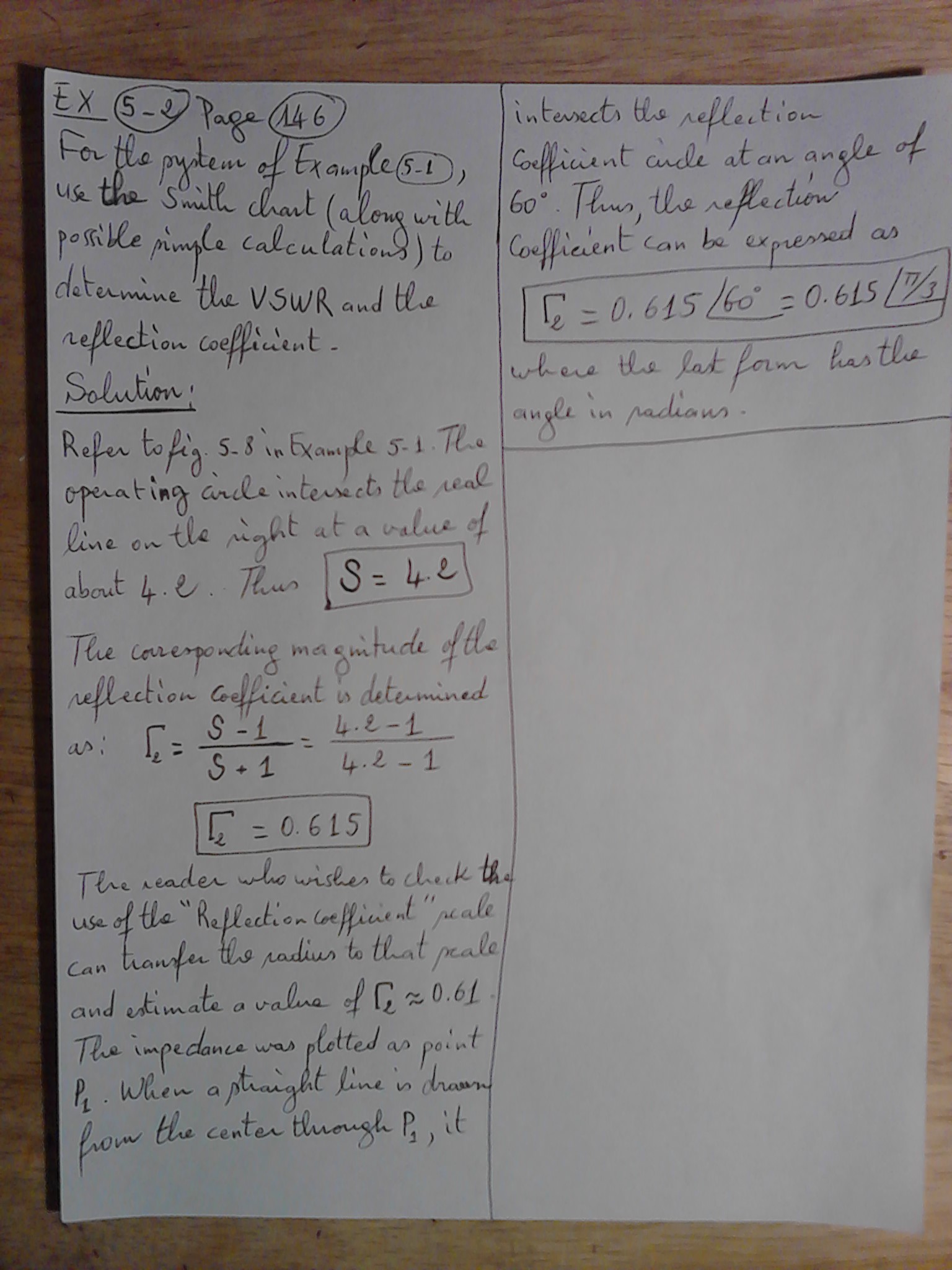 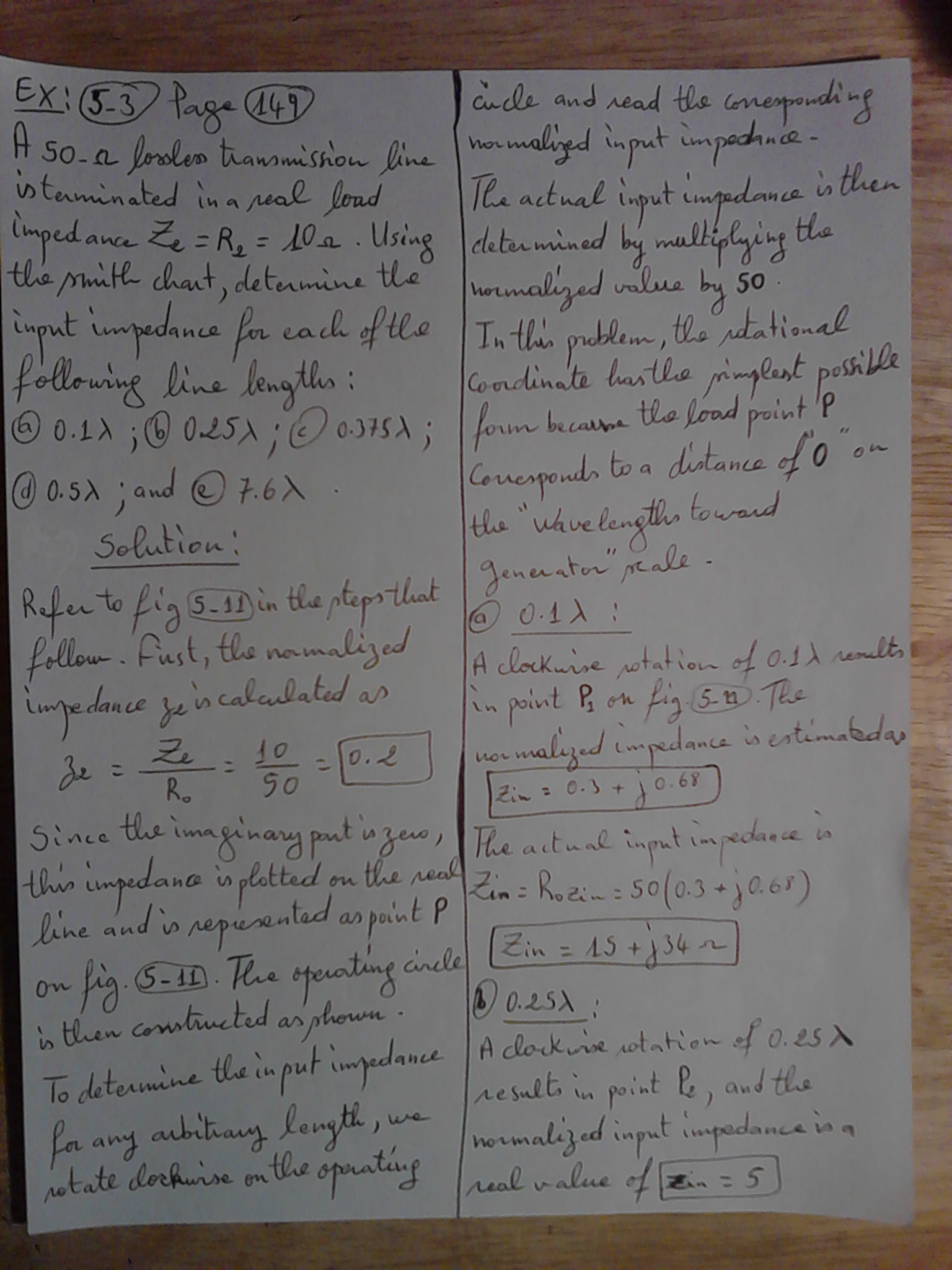 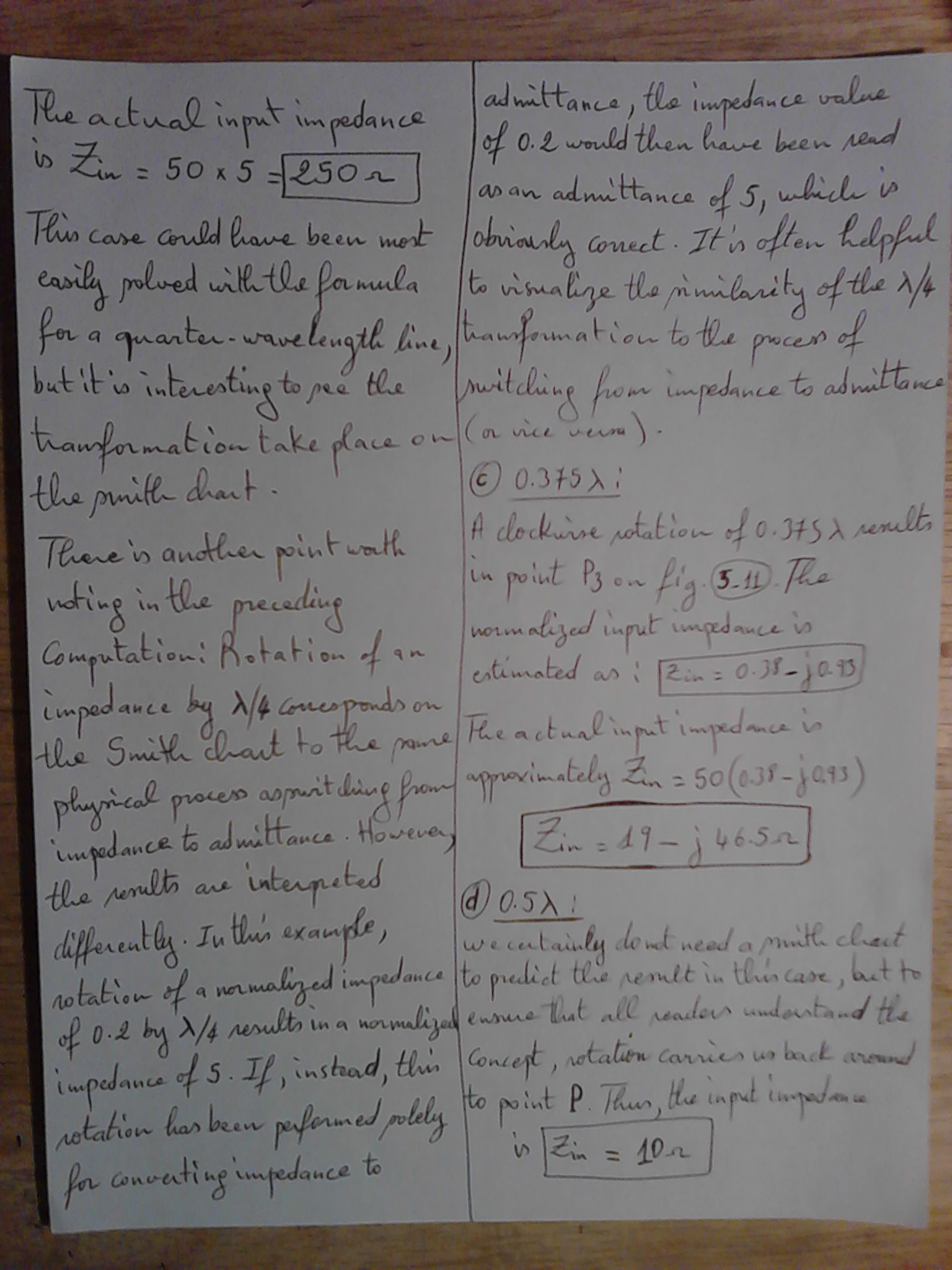 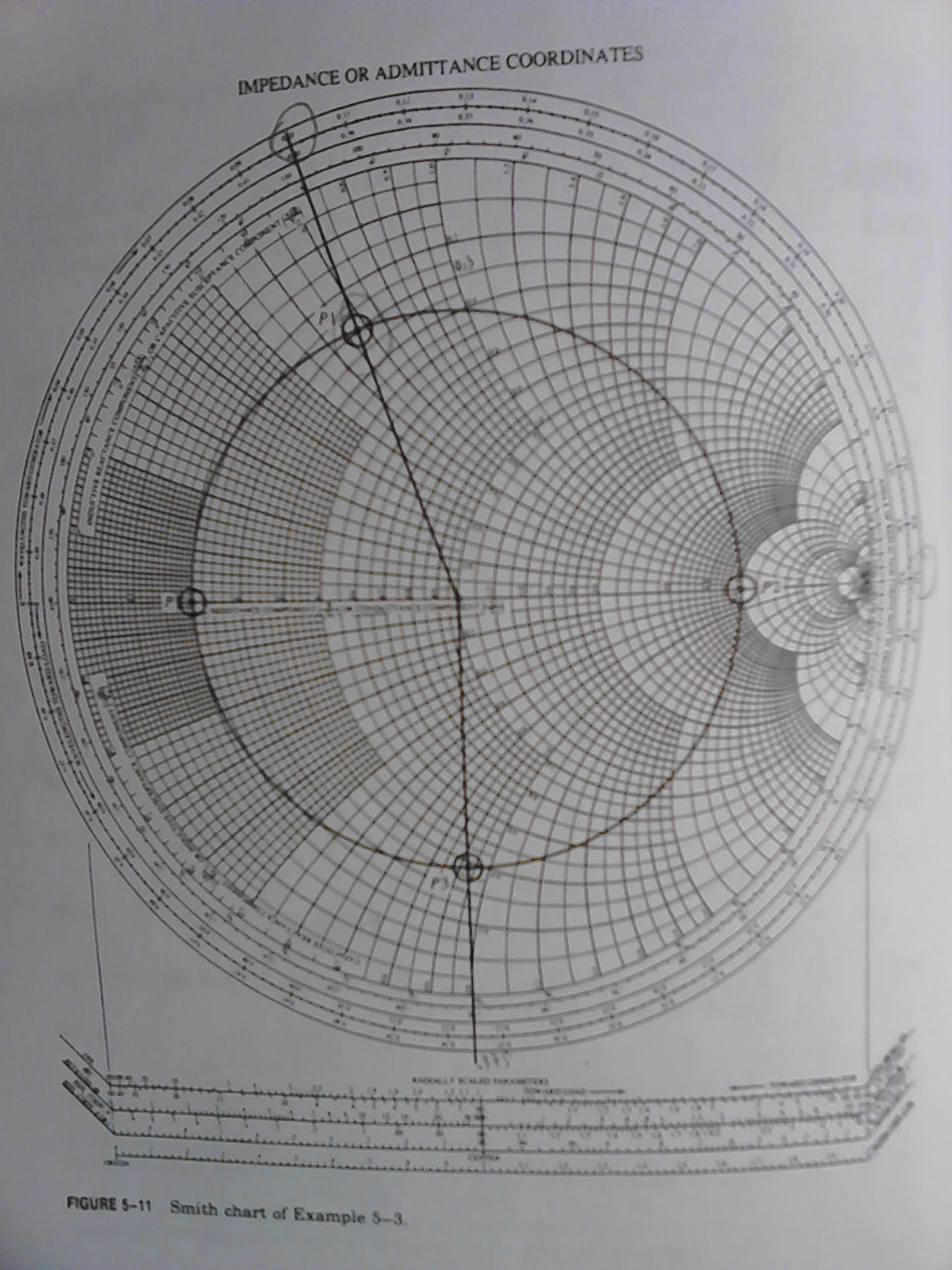 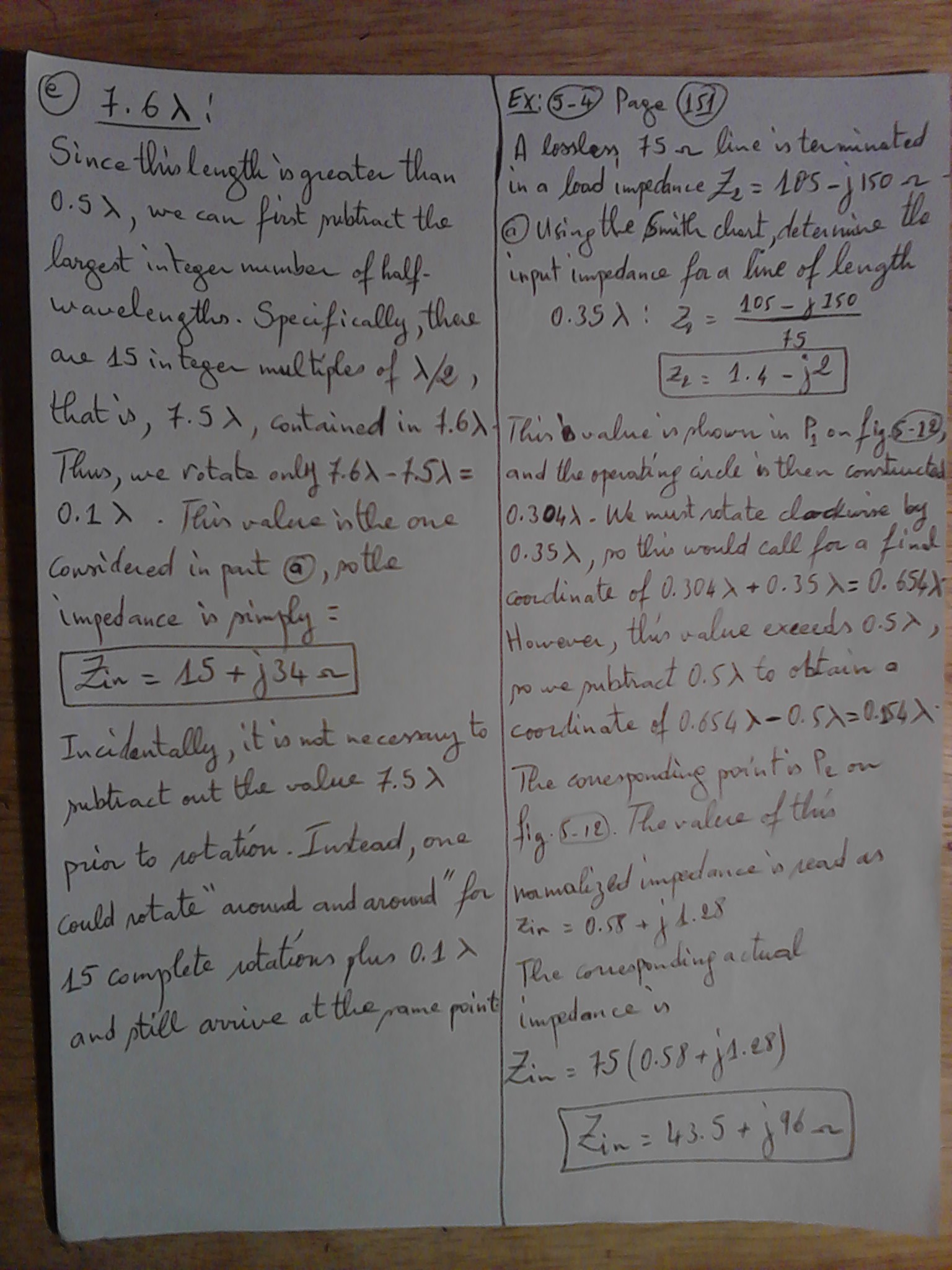 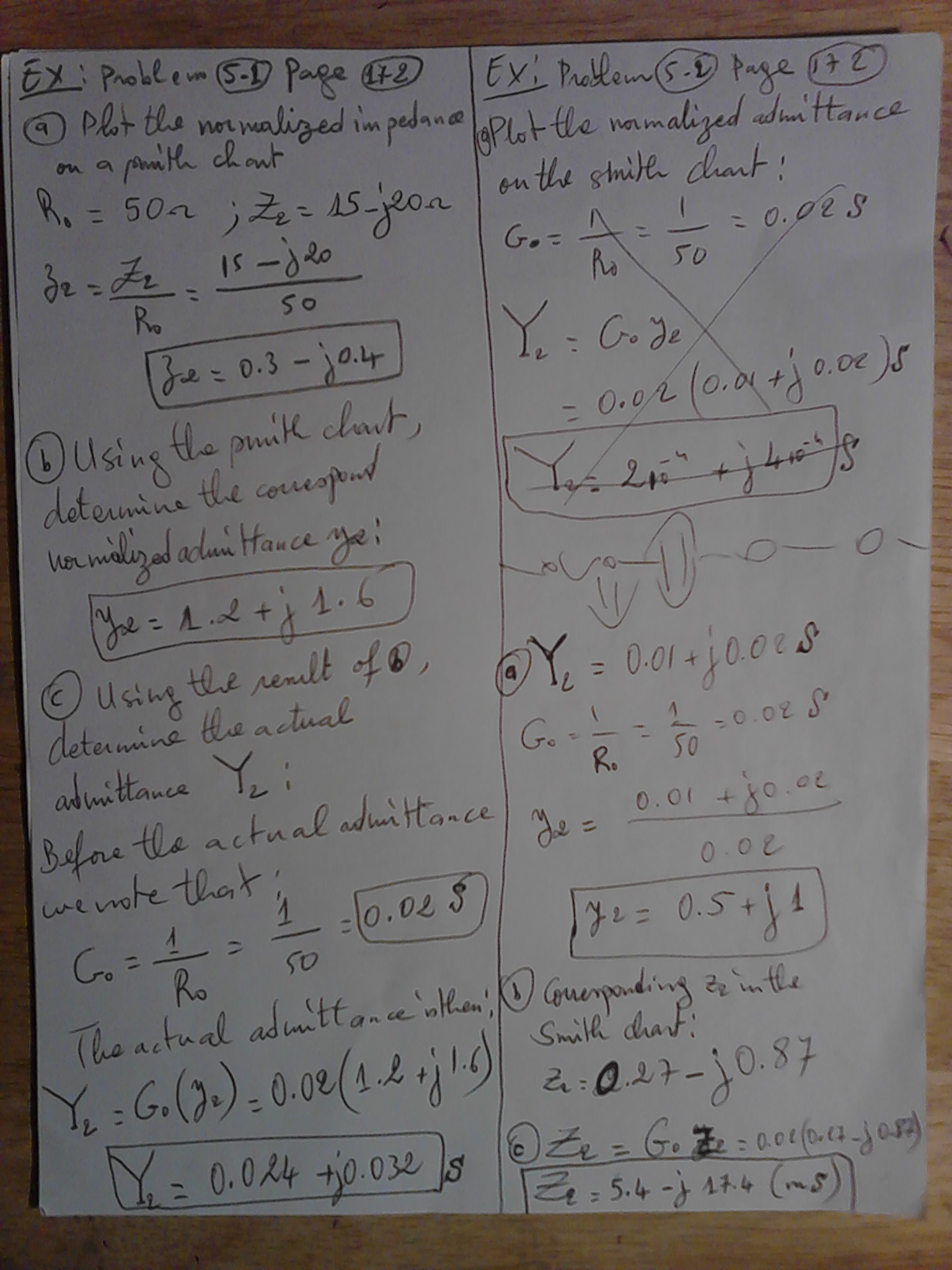 